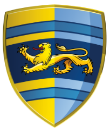 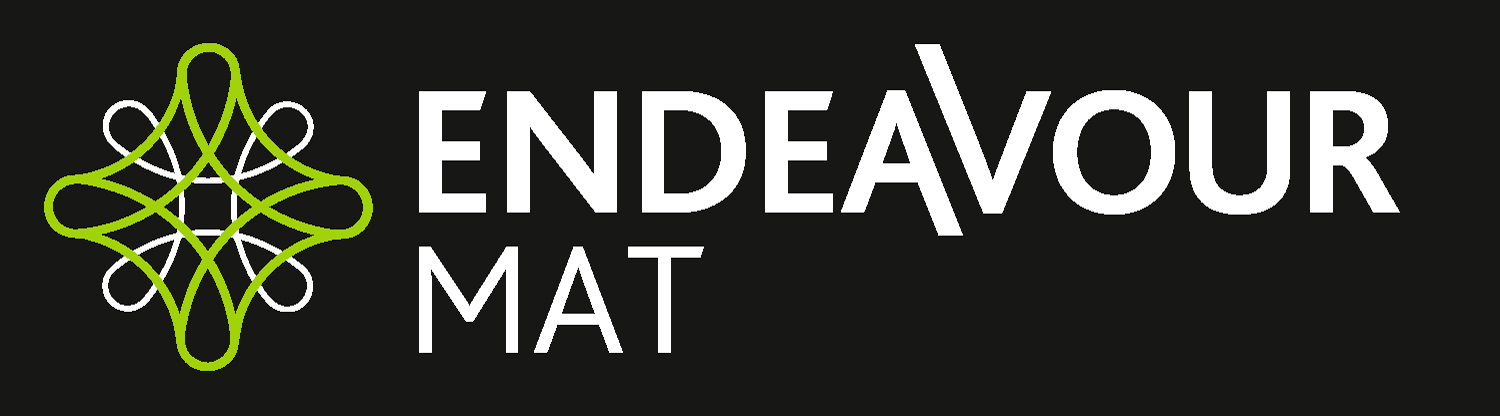 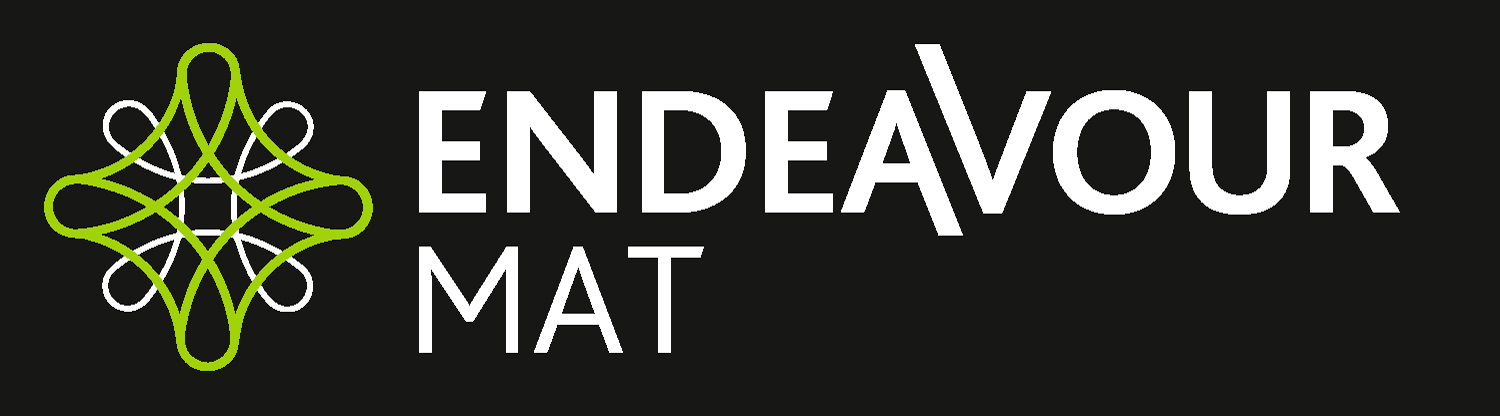 Wilmington Grammar School for BoysApplication for Employment – Teaching StaffInstructions for Completion Please complete all sections of this form using black ink or type.The sections of this application form that include your personal details and equalities monitoring information will be detached prior to shortlisting. This is to ensure that your application is dealt with objectively. Applications will only be accepted if they are completed in full.Please return your completed application form and any supporting documents to:By email: 	recruitment@endeavour-mat.co.ukBy post:  	Mrs J Owen 		Wilmington Grammar School for BoysCommon LaneWilmingtonKentDA2 2DAPersonal detailsEmployment historyEducation and TrainingLetter of Application/Supporting StatementPlease attach an accompanying letter explaining why you’re applying for this post and how your experience, training and personal qualities match the requirements of the role as set out in the job description and person specification. Please limit your supporting statement to no more than two sides of A4.Please include your surname/given name and the title of the post you’re applying for as the file name for the attachment if you are submitting your application electronically.RefereesPlease give the name and address of two people who are able to comment on your suitability for this post. One must be your current or most recent employer. If you’ve not previously been employed, please provide details of a suitable referee (e.g college principal). The Trust reserves the right to seek any additional references we deem appropriate. Please let your referees know that you’ve listed them as a referee, and to expect a request for a reference should you be shortlisted. If you don’t wish us to contact your referees without your prior agreement, please tick this box:If either of your referees know you by a different name, please state:……………………………………………If you don’t wish us to contact your referees without your prior agreement, please tick this box: DeclarationEqualities monitoringWe’re bound by the Public Sector Equality Duty to promote equality for everyone. To assess whether we’re meeting this duty, whether our policies are effective and whether we’re complying with relevant legislation, we need to know the information requested below.This information will not be used during the selection process. It will be used for monitoring purposes only.Data protection noticeThroughout this form we ask for some personal data about you. We’ll only use this data in line with data protection legislation and to process your data for one or more of the following reasons permitted in law:You have given us your consentWe must process it to comply with our legal obligationsPlease see the job applicant privacy notice on our website for full details of how we record and retain your personal data in respect of your job application. By competing and returning your application you are considered to be consenting to allow us to process your personal data for the purposes of your application.vacancy informationvacancy informationApplication for the post of: Job ID/reference number:What date are you available to begin a new post?Where did you first hear about this job vacancy?Disclosure and barring and recruitment checksThe Trust is legally obligated to process an enhanced Disclosure and Barring Service (DBS) check before making appointments to relevant posts. The DBS check will reveal both spent and unspent convictions, cautions, reprimands and final warnings, and any other information held by local police that’s considered relevant to the role. Any information that is “protected” under the Rehabilitation of Offenders Act 1974 (Exceptions) Order 1975 will not appear on a DBS certificate.For posts in regulated activity, the DBS check will also include a barred list check. It is an offence to seek employment in regulated activity if you are on a barred list.Any data processed as part of the DBS check will be processed in accordance with data protection regulations and the Trusts’ privacy notice. Do you have a DBS certificate?  Yes	   No	Date of check:If you’ve lived or worked outside of the UK at any time during the last five years’ the Trust may require additional information in order to comply with ‘safer recruitment’ requirements. If you answer ‘yes’ to the question below, we may contact you for additional information in due course.Have you lived or worked outside of the UK in the last five years?  Yes	No  Any job offer will be conditional on the satisfactory completion of all necessary pre-employment checks. We will not ask for any criminal records information until we’ve received the results of a DBS check.Any convictions listed on a DBS check will be considered on a case-by-case basis.right to work in the ukThe Trust will require you to provide evidence of your right to work in the UK in accordance with the Immigration, Asylum and Nationality Act 2006 (amended).By signing this application, you agree to provide such evidence when requested.relationship to the school/trustrelationship to the school/trustrelationship to the school/trustPlease list any personal relationships that exist between you and any of the following members of the School/Trust community:Trustees of Endeavour MAT Local Governing Body membersStaffPupilsIf you have an existing relationship with a Trustee, local governor or an existing employee, this does not necessarily prevent them from acting as a referee for you. Please list any personal relationships that exist between you and any of the following members of the School/Trust community:Trustees of Endeavour MAT Local Governing Body membersStaffPupilsIf you have an existing relationship with a Trustee, local governor or an existing employee, this does not necessarily prevent them from acting as a referee for you. Please list any personal relationships that exist between you and any of the following members of the School/Trust community:Trustees of Endeavour MAT Local Governing Body membersStaffPupilsIf you have an existing relationship with a Trustee, local governor or an existing employee, this does not necessarily prevent them from acting as a referee for you. NameRelationshipRole at School/Trustyour personal detailsyour personal detailsFirst name (or given name)Surname (or family name)Preferred titlePrevious surnames/family names If you prefer to be called by a name other than the one listed above, please specifyyour contact detailsyour contact detailsCurrent addressPostcodeHome phoneMobile phoneEmail addressdisability and accessibilityThe trust has committed to ensuring that applicants with disabilities or impairments receive equal opportunities and treatment throughout the recruitment and selection process.  If you have a disability or impairment, and would like us to make adjustments or arrangements to assist if you are called for an interview, please state the arrangements you require:current employment detailscurrent employment detailscurrent employment detailscurrent employment detailscurrent employment detailscurrent employment detailscurrent employment detailscurrent employment detailscurrent employment detailsJob titleEmployer details (name, address, email and/or telephone)Dates employedAge range taughtNos. on rollPermanent or temporaryFull/Part time Salary (inc. allowances)Description of responsibilitiesPrevious employmentPrevious employmentPrevious employmentPrevious employmentPrevious employmentPlease provide details of all previous employment. List the most recent employment first.Please provide details of all previous employment. List the most recent employment first.Please provide details of all previous employment. List the most recent employment first.Please provide details of all previous employment. List the most recent employment first.Please provide details of all previous employment. List the most recent employment first.Job titleName and address of employerDates employedDescription of responsibilitiesReason for leavingTRAINING AS A TEACHERTRAINING AS A TEACHERTRAINING AS A TEACHERPlease provide details of your training as a teacher. You’ll be required to produce evidence of this qualifications.Please provide details of your training as a teacher. You’ll be required to produce evidence of this qualifications.Please provide details of your training as a teacher. You’ll be required to produce evidence of this qualifications.Dates attended (month and year)Name and location of Teacher Training InstitutionQualification Obtained (subjects main and subsidiary and age range of pupils)education and qualificationseducation and qualificationseducation and qualificationsPlease provide details of your education from secondary school onwards.You’ll be required to produce evidence of qualifications.Please provide details of your education from secondary school onwards.You’ll be required to produce evidence of qualifications.Please provide details of your education from secondary school onwards.You’ll be required to produce evidence of qualifications.Dates attended (month and year)Name and location of school/college/universityQualifications gained (including grades)training and professional developmenttraining and professional developmenttraining and professional developmenttraining and professional developmenttraining and professional developmentPlease give details of training or professional development courses undertaken in the last 3 years that are relevant to your applicationPlease give details of training or professional development courses undertaken in the last 3 years that are relevant to your applicationPlease give details of training or professional development courses undertaken in the last 3 years that are relevant to your applicationPlease give details of training or professional development courses undertaken in the last 3 years that are relevant to your applicationPlease give details of training or professional development courses undertaken in the last 3 years that are relevant to your applicationCourse dates Length of course(please denote if  full/part time)Course titleQualification obtainedCourse providerteacher statusteacher statusTeacher reference numberDo you hold QTS?Date of qualificationAre you subject to a teacher prohibition order, or an interim prohibition order, issued by the secretary of state, as a result of misconduct?Are you subject to a General Teaching Council sanction or restriction?Additional informationPlease provide any additional information relevant to this application. You may wish to discuss additional skills or relevant special interests. (Please continue on a separate sheet, if necessary)Driving licence detailsDriving licence detailsDo you hold a full valid driving licence?First REFEREE – CURRENT OR MOST RECENT EMPLOYERFirst REFEREE – CURRENT OR MOST RECENT EMPLOYERNamePosition/roleAddressEmail addressTel No.SECOND REFEREESECOND REFEREENamePosition/roleAddressEmail addressTel No.sign and dateI declare that the information I have given in support of my application is, to the best of my knowledge and belief, accurate and complete.  I understand that if it is subsequently discovered that any statement contained herein is false or misleading, or that I have withheld relevant information or that I have canvassed my application, it may lead to my application being disqualified or, if I have been appointed on the basis of the information provided, to my possible dismissal.Name (please print):_____________________________________________________________Signed_______________________________________Date:_________________________________________equalities monitoring informationequalities monitoring informationequalities monitoring informationequalities monitoring informationequalities monitoring informationequalities monitoring informationequalities monitoring informationequalities monitoring informationequalities monitoring informationequalities monitoring informationequalities monitoring informationequalities monitoring informationequalities monitoring informationequalities monitoring informationequalities monitoring informationWhat is your date of birth?What is your date of birth?DDDDDMMMYYYYYWhat is your date of birth?What is your date of birth?What is your sex?What is your sex?Male              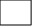 Female          Male              Female          Male              Female          Male              Female          Male              Female          Male              Female          Male              Female          Male              Female          Male              Female          Male              Female          Male              Female          Male              Female          Male              Female          What gender are you?What gender are you?Male                        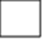 Female                    Other                       Prefer not to say      Male                        Female                    Other                       Prefer not to say      Male                        Female                    Other                       Prefer not to say      Male                        Female                    Other                       Prefer not to say      Male                        Female                    Other                       Prefer not to say      Male                        Female                    Other                       Prefer not to say      Male                        Female                    Other                       Prefer not to say      Male                        Female                    Other                       Prefer not to say      Male                        Female                    Other                       Prefer not to say      Male                        Female                    Other                       Prefer not to say      Male                        Female                    Other                       Prefer not to say      Male                        Female                    Other                       Prefer not to say      Male                        Female                    Other                       Prefer not to say      Do you identify as the gender you were assigned at birth?Do you identify as the gender you were assigned at birth?Yes                         No                           Prefer not to say     Yes                         No                           Prefer not to say     Yes                         No                           Prefer not to say     Yes                         No                           Prefer not to say     Yes                         No                           Prefer not to say     Yes                         No                           Prefer not to say     Yes                         No                           Prefer not to say     Yes                         No                           Prefer not to say     Yes                         No                           Prefer not to say     Yes                         No                           Prefer not to say     Yes                         No                           Prefer not to say     Yes                         No                           Prefer not to say     Yes                         No                           Prefer not to say     What is your nationality?What is your nationality?How would you describe your ethnic origin?How would you describe your ethnic origin?How would you describe your ethnic origin?How would you describe your ethnic origin?How would you describe your ethnic origin?How would you describe your ethnic origin?How would you describe your ethnic origin?How would you describe your ethnic origin?How would you describe your ethnic origin?How would you describe your ethnic origin?How would you describe your ethnic origin?How would you describe your ethnic origin?How would you describe your ethnic origin?How would you describe your ethnic origin?How would you describe your ethnic origin?WhiteBritish          Irish             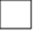 Any other White background WhiteBritish          Irish             Any other White background WhiteBritish          Irish             Any other White background Black or Black BritishAfrican         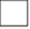 Caribbean    Any other Black background  Black or Black BritishAfrican         Caribbean    Any other Black background  Black or Black BritishAfrican         Caribbean    Any other Black background  Black or Black BritishAfrican         Caribbean    Any other Black background  Black or Black BritishAfrican         Caribbean    Any other Black background  Black or Black BritishAfrican         Caribbean    Any other Black background  Black or Black BritishAfrican         Caribbean    Any other Black background  Black or Black BritishAfrican         Caribbean    Any other Black background  Black or Black BritishAfrican         Caribbean    Any other Black background  Black or Black BritishAfrican         Caribbean    Any other Black background  Black or Black BritishAfrican         Caribbean    Any other Black background  Black or Black BritishAfrican         Caribbean    Any other Black background  Asian or British AsianBangladeshi       Indian                 Pakistani            Chinese             Asian or British AsianBangladeshi       Indian                 Pakistani            Chinese             Asian or British AsianBangladeshi       Indian                 Pakistani            Chinese             MixedWhite and Asian                     White and Black African          White and Black Caribbean    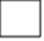 Any other mixed background  MixedWhite and Asian                     White and Black African          White and Black Caribbean    Any other mixed background  MixedWhite and Asian                     White and Black African          White and Black Caribbean    Any other mixed background  MixedWhite and Asian                     White and Black African          White and Black Caribbean    Any other mixed background  MixedWhite and Asian                     White and Black African          White and Black Caribbean    Any other mixed background  MixedWhite and Asian                     White and Black African          White and Black Caribbean    Any other mixed background  MixedWhite and Asian                     White and Black African          White and Black Caribbean    Any other mixed background  MixedWhite and Asian                     White and Black African          White and Black Caribbean    Any other mixed background  MixedWhite and Asian                     White and Black African          White and Black Caribbean    Any other mixed background  MixedWhite and Asian                     White and Black African          White and Black Caribbean    Any other mixed background  MixedWhite and Asian                     White and Black African          White and Black Caribbean    Any other mixed background  MixedWhite and Asian                     White and Black African          White and Black Caribbean    Any other mixed background  Any other ethnic group  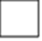 Any other ethnic group  Any other ethnic group  Prefer not to say        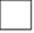 Prefer not to say        Prefer not to say        Prefer not to say        Prefer not to say        Prefer not to say        Prefer not to say        Prefer not to say        Prefer not to say        Prefer not to say        Prefer not to say        Prefer not to say        Which of the following best describes your sexual orientation?Which of the following best describes your sexual orientation?Which of the following best describes your sexual orientation?Which of the following best describes your sexual orientation?Which of the following best describes your sexual orientation?Which of the following best describes your sexual orientation?Which of the following best describes your sexual orientation?Which of the following best describes your sexual orientation?Which of the following best describes your sexual orientation?Which of the following best describes your sexual orientation?Which of the following best describes your sexual orientation?Which of the following best describes your sexual orientation?Which of the following best describes your sexual orientation?Which of the following best describes your sexual orientation?Which of the following best describes your sexual orientation?Bisexual                            Heterosexual/straight        Homosexual                      Bisexual                            Heterosexual/straight        Homosexual                      Other                     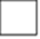 Prefer not to say   Other                     Prefer not to say   Other                     Prefer not to say   Other                     Prefer not to say   Other                     Prefer not to say   Other                     Prefer not to say   Other                     Prefer not to say   Other                     Prefer not to say   Other                     Prefer not to say   Other                     Prefer not to say   Other                     Prefer not to say   Other                     Prefer not to say   Other                     Prefer not to say   What is your religion or belief?What is your religion or belief?What is your religion or belief?What is your religion or belief?What is your religion or belief?What is your religion or belief?What is your religion or belief?What is your religion or belief?What is your religion or belief?What is your religion or belief?What is your religion or belief?What is your religion or belief?What is your religion or belief?What is your religion or belief?What is your religion or belief?Agnostic          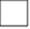 Atheist             Buddhist          Christian          Hindu         Jain                   Jewish               Muslim               Hindu         Jain                   Jewish               Muslim               Hindu         Jain                   Jewish               Muslim               Hindu         Jain                   Jewish               Muslim               Hindu         Jain                   Jewish               Muslim               Hindu         Jain                   Jewish               Muslim               Hindu         Jain                   Jewish               Muslim               Sikh                            Other               No religion                 Prefer not to say          Sikh                            Other               No religion                 Prefer not to say          Sikh                            Other               No religion                 Prefer not to say          Sikh                            Other               No religion                 Prefer not to say          Sikh                            Other               No religion                 Prefer not to say          Sikh                            Other               No religion                 Prefer not to say          Sikh                            Other               No religion                 Prefer not to say          Are your day-to-day activities significantly limited because of a health problem or disability which has lasted, or is expected to last, at least 12 months?Are your day-to-day activities significantly limited because of a health problem or disability which has lasted, or is expected to last, at least 12 months?Are your day-to-day activities significantly limited because of a health problem or disability which has lasted, or is expected to last, at least 12 months?Are your day-to-day activities significantly limited because of a health problem or disability which has lasted, or is expected to last, at least 12 months?Are your day-to-day activities significantly limited because of a health problem or disability which has lasted, or is expected to last, at least 12 months?Are your day-to-day activities significantly limited because of a health problem or disability which has lasted, or is expected to last, at least 12 months?Are your day-to-day activities significantly limited because of a health problem or disability which has lasted, or is expected to last, at least 12 months?Are your day-to-day activities significantly limited because of a health problem or disability which has lasted, or is expected to last, at least 12 months?Are your day-to-day activities significantly limited because of a health problem or disability which has lasted, or is expected to last, at least 12 months?Are your day-to-day activities significantly limited because of a health problem or disability which has lasted, or is expected to last, at least 12 months?Are your day-to-day activities significantly limited because of a health problem or disability which has lasted, or is expected to last, at least 12 months?Are your day-to-day activities significantly limited because of a health problem or disability which has lasted, or is expected to last, at least 12 months?Are your day-to-day activities significantly limited because of a health problem or disability which has lasted, or is expected to last, at least 12 months?Are your day-to-day activities significantly limited because of a health problem or disability which has lasted, or is expected to last, at least 12 months?Are your day-to-day activities significantly limited because of a health problem or disability which has lasted, or is expected to last, at least 12 months?Yes        No          Yes        No          Yes        No          Prefer not to say     Prefer not to say     Prefer not to say     Prefer not to say     Prefer not to say     Prefer not to say     Prefer not to say     Prefer not to say     Prefer not to say     Prefer not to say     Prefer not to say     Prefer not to say     If you answered ‘yes’ to the question above, please state the type of impairment. Please tick all that apply. If none of the below categories applies, please mark ‘other’.If you answered ‘yes’ to the question above, please state the type of impairment. Please tick all that apply. If none of the below categories applies, please mark ‘other’.If you answered ‘yes’ to the question above, please state the type of impairment. Please tick all that apply. If none of the below categories applies, please mark ‘other’.If you answered ‘yes’ to the question above, please state the type of impairment. Please tick all that apply. If none of the below categories applies, please mark ‘other’.If you answered ‘yes’ to the question above, please state the type of impairment. Please tick all that apply. If none of the below categories applies, please mark ‘other’.If you answered ‘yes’ to the question above, please state the type of impairment. Please tick all that apply. If none of the below categories applies, please mark ‘other’.If you answered ‘yes’ to the question above, please state the type of impairment. Please tick all that apply. If none of the below categories applies, please mark ‘other’.If you answered ‘yes’ to the question above, please state the type of impairment. Please tick all that apply. If none of the below categories applies, please mark ‘other’.If you answered ‘yes’ to the question above, please state the type of impairment. Please tick all that apply. If none of the below categories applies, please mark ‘other’.If you answered ‘yes’ to the question above, please state the type of impairment. Please tick all that apply. If none of the below categories applies, please mark ‘other’.If you answered ‘yes’ to the question above, please state the type of impairment. Please tick all that apply. If none of the below categories applies, please mark ‘other’.If you answered ‘yes’ to the question above, please state the type of impairment. Please tick all that apply. If none of the below categories applies, please mark ‘other’.If you answered ‘yes’ to the question above, please state the type of impairment. Please tick all that apply. If none of the below categories applies, please mark ‘other’.If you answered ‘yes’ to the question above, please state the type of impairment. Please tick all that apply. If none of the below categories applies, please mark ‘other’.If you answered ‘yes’ to the question above, please state the type of impairment. Please tick all that apply. If none of the below categories applies, please mark ‘other’.Physical impairment                           Sensory impairment                           Learning disability/difficulty                      Long-standing/chronic illness             Physical impairment                           Sensory impairment                           Learning disability/difficulty                      Long-standing/chronic illness             Physical impairment                           Sensory impairment                           Learning disability/difficulty                      Long-standing/chronic illness             Physical impairment                           Sensory impairment                           Learning disability/difficulty                      Long-standing/chronic illness             Mental health condition                 Developmental condition            Other                                          Mental health condition                 Developmental condition            Other                                          Mental health condition                 Developmental condition            Other                                          Mental health condition                 Developmental condition            Other                                          Mental health condition                 Developmental condition            Other                                          Mental health condition                 Developmental condition            Other                                          Mental health condition                 Developmental condition            Other                                          Mental health condition                 Developmental condition            Other                                          Mental health condition                 Developmental condition            Other                                          Mental health condition                 Developmental condition            Other                                          Mental health condition                 Developmental condition            Other                                          